Администрация Пригородного сельского поселения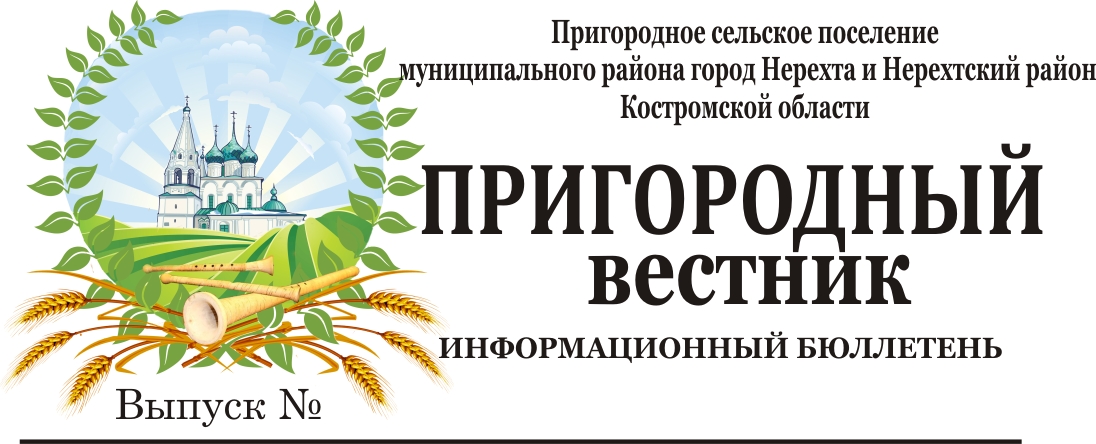 муниципального района город Нерехта и Нерехтский районКостромской областиПОСТАНОВЛЕНИЕот 25 марта 2020 г.                           N  41
Об уточнении адреса земельного участка, расположенного в с. Фёдоровское Нерехтского района Костромской области            По результатам инвентаризации, проведенной администрацией Пригородного сельского поселения в соответствии с постановлением Правительства Российской Федерации от 22.05.2015 г. № 492 «О составе сведений об адресах, размещаемых в государственном адресном реестре, порядке межведомственного информационного взаимодействия при ведении государственного адресного реестра», с целью актуализации сведений содержащихся в государственном адресном реестре, ПОСТАНОВЛЯЮ:1. Уточнить земельному участку, с кадастровым номером 44:13:110101:275, площадью 1300 кв.м, разрешенное использование: для ведения личного подсобного хозяйства, вместо адреса: Костромская область, Нерехтский район, Фёдоровское с/п, с. Фёдоровское, ул. Крестьянская, Дом 4, следующий адрес: Российская Федерация, Костромская область, муниципальный район город Нерехта и Нерехтский район, Пригородное сельское поселение, с. Фёдоровское, ул. Крестьянская, земельный участок 4А.2. Настоящее постановление вступает в силу со дня его подписания.Глава Пригородного сельского поселения                                  А. Ю. МалковАдминистрация Пригородного сельского поселениямуниципального района город Нерехта и Нерехтский район Костромской областиПОСТАНОВЛЕНИЕот 25 марта 2020 года                        №43В соответствии с Федеральным законом Российской Федерации от 21 декабря 1994г. №69-ФЗ «О пожарной безопасности», руководствуясь статьями 7, 9  Устава муниципального образования Пригородное сельское поселение муниципального района город Нерехта и Нерехтский район Костромской области и в целях повышения противопожарной безопасности на территории Пригородного сельского поселения в осенне-зимний пожароопасный период,ПОСТАНОВЛЯЮ:В период с 01 апреля по 06 мая 2020 года провести в Пригородном сельском поселении провести месячник пожарной безопасности и подготовке объектов хозяйствования, соцкультбыта и жилого сектора к эксплуатации в весенний период.Рекомендовать руководителям предприятий, организаций, директорам сельхозпредприятий рассмотреть вопросы обеспечения пожарной безопасности на подведомственных территориях, разработать планы мероприятий по усилению пожарной безопасности на подведомственных объектах на период проведения месячника:	- организовать проверку ведомственного жилого сектора, систем электрооборудования, противопожарного водоснабжения как внутреннего, так и наружного;	- очистить территории предприятий от сгораемого мусора, сухой травы, особое внимание обратить на запрещение сжигание мусора;	- провести дополнительное обучение мерам пожарной безопасности своих работников;	- провести ревизию рабочего состояния пожарной и приспособленной для целей пожаротушения техники и организовать на ней круглосуточное дежурство, обеспечив дежурных телефонной связью.Рекомендовать руководителям организаций жилищно-коммунального хозяйства, учреждений, промышленных и сельскохозяйственных предприятий провести мероприятия по обеспечению пожарной безопасности на подведомственных территориях:3.1. разработать планы мероприятий по проведению месячника пожарной безопасности, обеспечить их исполнение;3.2. организовать проверку систем электрооборудования, противопожарного водоснабжения как внутреннего, так и наружного с составлением актов проверок и обсуждением результатов на совещаниях;3.3. произвести очистку территории предприятий от горючих отходов, сгораемого мусора, сухой травы и тополиного пуха; 3.4. установить запрет на сжигание мусора и сухой растительности;3.5. провести дополнительные занятия по мерам пожарной безопасности со своими сотрудниками; 3.6. провести инструктажи с сотрудниками по отработке планов эвакуации и действий на случай пожара, обратив особое внимание на состояние основных и запасных путей эвакуации и практические занятия по эвакуации людей на случай пожара и возникновения чрезвычайной ситуации на объектах с массовым пребыванием людей;3.7. провести осмотр пожарной и приспособленной для целей пожаротушения техники (инвентаря), проверку готовности к действиям сотрудников, обеспечить дежурных лиц средствами связи;3.8. принять меры по утеплению внутренних пожарных водопроводов и пожарных гидрантов с целью исключения их замораживания, регулярно производить очистку мест расположения пожарных гидрантов от снега,3.9. организовать круглосуточную охрану животноводческих помещений, исключить доступ посторонних лиц к открытым складам пиломатериалов и грубых кормов;3.10. информацию об итогах месячника пожарной безопасности и фотоматериалы, копии документов о проведении месячника пожарной безопасности в весенний период в срок до 10 мая 2020 года направить в отдел гражданской обороны и чрезвычайных ситуаций и программного обеспечения администрации муниципального района город Нерехта и Нерехтский район.Рекомендовать руководителям объектов здравоохранения и социальной защиты населения, объектов с круглосуточным и массовым пребыванием людей муниципального района город Нерехта и Нерехтский район:4.1. ежесуточно с 19.00 до 21.00 часов сообщать в пожарно-спасательную часть № 40 город Нерехта о количестве остающихся на ночь людей, детей, больных (ходячих и лежачих), персонала, отдыхающих по телефону 7-55-01;4.2. провести инструктажи с сотрудниками по отработке планов эвакуации и действий на случай пожара, обратив особое внимание на состояние основных и запасных путей эвакуации; 4.3. провести практические тренировки по отработке планов эвакуации на случай возникновения возможных пожаров, для объектов с круглосуточным пребыванием людей отработку провести по двум вариантам: в дневное и ночное время;4.4. организовать контроль за соблюдением гражданами, проживающими в учреждениях социального обслуживания и больных в учреждениях здравоохранения, правил внутреннего распорядка и предупреждение фактов злоупотребления алкогольными напитками, курение в неположенных местах и других случаев, которые могут привести к пожару;Провести в населенных пунктах Пригородного сельского поселения сходы граждан по вопросам пожарной безопасности в весенний пожароопасный период, особое внимание обратить на недопущение сжигания мусора и пала травы. Провести работу по выявлению собственников ветхих, заброшенных домов с целью приведения их в надлежащее противопожарное состояние (очистка территории, ограничение доступа посторонних лиц), а также сноса не подлежащих восстановлению строений.Рекомендовать МУП «Пригородное ЖКХ» провести проверку пожарных гидрантов и открытых пожарных водоемов, обозначить водоисточники, а также направление движения к ним, неисправные водоисточники отремонтировать.Рекомендовать директорам школ, руководителям дошкольных учреждений, находящихся на территории Пригородного сельского поселения, провести дополнительные занятия с учащимися школ и детских дошкольных учреждений по предупреждению палов травы, сжигания мусора, разведения костров.Заместителю главы администрации Пригородного сельского поселения подготовить отчет и представить материалы по проведению месячника пожарной безопасности.Контроль за исполнением настоящего постановления возложить на заместителя главы администрации Пригородного сельского поселенияНастоящее постановление вступает в силу со дня его официального опубликования (обнародования).Глава администрации Пригородного сельского поселения 		 		А.Ю. МалковСОВЕТ ДЕПУТАТОВ Пригородного сельского поселениямуниципального района город Нерехта и Нерехтский районКостромской областиВТОРОГО СОЗЫВАРЕШЕНИЕот     23  марта   2020  года      №   10  О проведении публичных слушанийВ соответствии со статьёй 28 Федерального закона от 06.10.2003 года № 131-ФЗ «Об общих принципах организации местного самоуправления в Российской Федерации», Уставом Пригородного сельского поселения муниципального района город Нерехта и Нерехтский район Костромской области, СОВЕТ ДЕПУТАТОВ РЕШИЛ:1. Провести публичные слушания по вопросу:1.1.Отчет об исполнении бюджета Пригородного сельского поселения муниципального района город Нерехта и Нерехтский район за 2019 год.2.  Назначить публичные слушания на 23 апреля 2020 года с 14.00 до 16.00 часов в административном здании  по адресу: г. Нерехта, ул. Орджоникидзе, 26.	4.Для организации и проведения публичных слушаний утвердить состав рабочей группы в количестве 5 человек, согласно приложению.	5. Опубликовать настоящее решение и проект решения «Об исполнении бюджета Пригородного сельского поселения муниципального района город Нерехта и Нерехтский район Костромской области за 2019 год» в информационном бюллетене «Пригородный вестник» и разместить на сайте администрации Пригородного сельского поселения муниципального района город Нерехта и Нерехтский район http://prigorodnoeadm.ru/ 6. Настоящее решение вступает в силу со дня официального опубликования (обнародования).                    Глава поселения,Председатель Совета депутатов                                         А.Ю. Малков                                               Приложение   к решению Совета  депутатов                                                            Пригородного сельского поселения                                                                            Муниципального района город Нерехта и                                                                             Нерехтский район                                                                      от    23   марта   2020  г.  №   10Состав рабочей группы по подготовке и проведению публичных слушаний1. Богатинов В.Л.      Председатель           Депутат Совета депутатов                                             Рабочей группы         Пригородного сельского поселения2. Кроткова С.Н.       Член рабочей           Депутат Совета депутатов                                             Рабочей группы         Пригородного сельского поселения    3.Хромова Н.Ю.       Член рабочей            Главный специалист (финансист)                                             группы                  администрации4. Горячова Н.Е.      Член рабочей           Главный специалист по                                                                                                группы               имущественным  и земельным       вопросам5. Скотникова Е.С.   Член рабочей           Главный специалист администрации                                        группы              О   проведении месячника   пожарной безопасности в весенний период на территории Пригородного сельского поселения